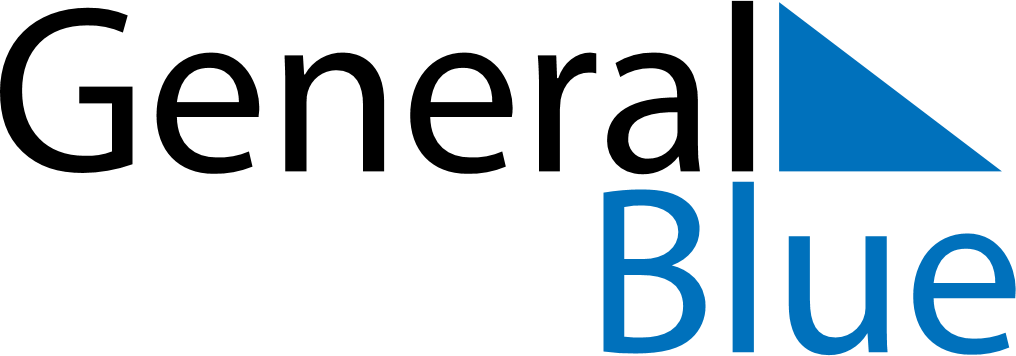 January 2024January 2024January 2024January 2024January 2024January 2024Sint-Genesius-Rode, Flanders, BelgiumSint-Genesius-Rode, Flanders, BelgiumSint-Genesius-Rode, Flanders, BelgiumSint-Genesius-Rode, Flanders, BelgiumSint-Genesius-Rode, Flanders, BelgiumSint-Genesius-Rode, Flanders, BelgiumSunday Monday Tuesday Wednesday Thursday Friday Saturday 1 2 3 4 5 6 Sunrise: 8:44 AM Sunset: 4:46 PM Daylight: 8 hours and 2 minutes. Sunrise: 8:44 AM Sunset: 4:47 PM Daylight: 8 hours and 3 minutes. Sunrise: 8:44 AM Sunset: 4:48 PM Daylight: 8 hours and 4 minutes. Sunrise: 8:44 AM Sunset: 4:49 PM Daylight: 8 hours and 5 minutes. Sunrise: 8:44 AM Sunset: 4:51 PM Daylight: 8 hours and 6 minutes. Sunrise: 8:43 AM Sunset: 4:52 PM Daylight: 8 hours and 8 minutes. 7 8 9 10 11 12 13 Sunrise: 8:43 AM Sunset: 4:53 PM Daylight: 8 hours and 9 minutes. Sunrise: 8:43 AM Sunset: 4:54 PM Daylight: 8 hours and 11 minutes. Sunrise: 8:42 AM Sunset: 4:55 PM Daylight: 8 hours and 13 minutes. Sunrise: 8:42 AM Sunset: 4:57 PM Daylight: 8 hours and 15 minutes. Sunrise: 8:41 AM Sunset: 4:58 PM Daylight: 8 hours and 16 minutes. Sunrise: 8:40 AM Sunset: 4:59 PM Daylight: 8 hours and 18 minutes. Sunrise: 8:40 AM Sunset: 5:01 PM Daylight: 8 hours and 21 minutes. 14 15 16 17 18 19 20 Sunrise: 8:39 AM Sunset: 5:02 PM Daylight: 8 hours and 23 minutes. Sunrise: 8:38 AM Sunset: 5:04 PM Daylight: 8 hours and 25 minutes. Sunrise: 8:38 AM Sunset: 5:05 PM Daylight: 8 hours and 27 minutes. Sunrise: 8:37 AM Sunset: 5:07 PM Daylight: 8 hours and 29 minutes. Sunrise: 8:36 AM Sunset: 5:08 PM Daylight: 8 hours and 32 minutes. Sunrise: 8:35 AM Sunset: 5:10 PM Daylight: 8 hours and 34 minutes. Sunrise: 8:34 AM Sunset: 5:12 PM Daylight: 8 hours and 37 minutes. 21 22 23 24 25 26 27 Sunrise: 8:33 AM Sunset: 5:13 PM Daylight: 8 hours and 40 minutes. Sunrise: 8:32 AM Sunset: 5:15 PM Daylight: 8 hours and 42 minutes. Sunrise: 8:31 AM Sunset: 5:16 PM Daylight: 8 hours and 45 minutes. Sunrise: 8:30 AM Sunset: 5:18 PM Daylight: 8 hours and 48 minutes. Sunrise: 8:29 AM Sunset: 5:20 PM Daylight: 8 hours and 51 minutes. Sunrise: 8:27 AM Sunset: 5:21 PM Daylight: 8 hours and 54 minutes. Sunrise: 8:26 AM Sunset: 5:23 PM Daylight: 8 hours and 57 minutes. 28 29 30 31 Sunrise: 8:25 AM Sunset: 5:25 PM Daylight: 9 hours and 0 minutes. Sunrise: 8:23 AM Sunset: 5:27 PM Daylight: 9 hours and 3 minutes. Sunrise: 8:22 AM Sunset: 5:28 PM Daylight: 9 hours and 6 minutes. Sunrise: 8:21 AM Sunset: 5:30 PM Daylight: 9 hours and 9 minutes. 